How to use the “GoodReader” Document Transfer ApplicationThis button brings up the WiFi-transfer page: 


The important things here are: 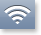 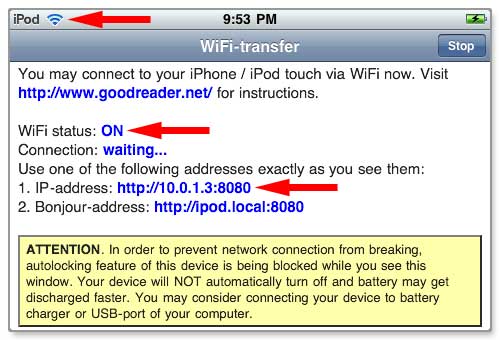 antenna logo at the top, it should indicate a strong WiFi signal (if you don't see this logo, then you're not connected to WiFi network)WiFi status: ON (if it's OFF, then you're not connected to WiFi network)IP-address (if you don't see it, then you're not connected to WiFi)Don't be confused by the "Connection: not established" line. It's perfectly normal. It doesn't mean that there's any WiFi network problem, it simply means that nobody tried to access GoodReader yet. Once you initiate a file transfer from your computer, this line will immediately change to "Connection: established". This line is mainly for troubleshooting purposes - if you're experiencing problems with WiFi transfer, this line will be a good indication where to look for a problem.

Note the IP-address, you will use it to initiate a connection from your computer.

IMPORTANT: IP-addresses change from time to time, even if nothing else changes in your setup. So please don't assume that the IP-address is the same as it was during your last transfer session, check this address every time when connecting.You can connect to GoodReader from any web browser (like Internet Explorer, Safari, Firefox or any other). You will be able to upload files to your iPhone / iPod touch and create directories.File transfer instructions:on your computer open a web browser (Internet Explorer, Safari, Firefox or any other)in the address field of your browser, enter your iPhone's IP-address taken from Step 2. Enter it exactly as you see it on GoodReader's WiFi-transfer page, with http:// and :8080 parts:
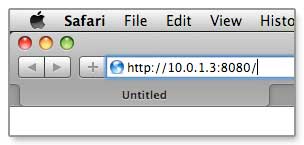 please do NOT assume that the IP-address is the same as it was when you were connecting the last time - IP-addresses change periodically, check it every time when connectingthe iPhone Connection page should open:
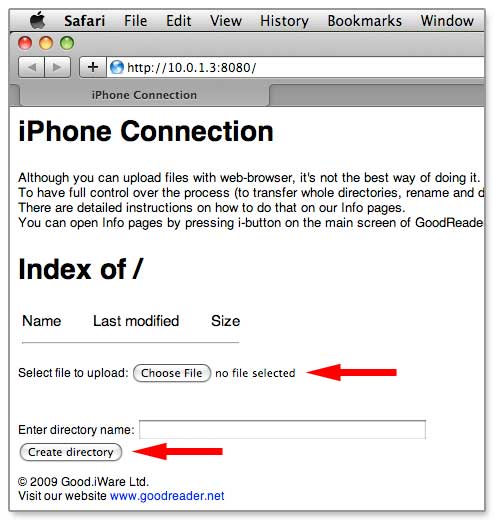 find Select file to upload label and a button by it, use this button to select a file for further uploading, then press Upload selected file button (this button will appear as soon as you select a file to upload)use Create directory button to create a new directoryclick on a directory name to go inside that directory and to display its contents. All further file uploads will be made into a currently displayed directory. After all the transfer is completely done, close WiFi-transfer page.Start the “GoodReader” app on your iPhone / iPod touch / iPad.Open the “GoodReader's” WiFi-transfer page and keep it open the entire time while transferring your document(s). Please note the IP-address on this page.  